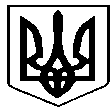 ВОЛОДИМИРЕЦЬКА СЕЛИЩНА  РАДА РІВНЕНСЬКОЇ ОБЛАСТІ(сьоме скликання)Р І Ш Е Н Н Я_____ 2020 року	  	                                                                            № ___Про оренду комунального майнаКеруючись ст. 26, ст. 59 Закону України «Про місцеве самоврядування в Україні», Законом України «Про оренду державного та комунального майна», Методикою оцінки об’єктів оренди, затвердженою постановою Кабінету міністрів України від 10.08.1995 р. № 629, постановою Кабінету Міністрів України «Про затвердження Порядку передачі в оренду державного та комунального майна», розглянувши звіт про незалежну оцінку майна, СЕЛИЩНА РАДАВ И Р І Ш И Л А:Затвердити звіт про незалежну оцінку майна – нежитлового приміщення загальною площею 412 м.кв., що знаходиться за адресою: Рівненська обл., Володимирецький р-н, смт. Володимирець, вул. Соборна, 30А, у сумі ____ грн.Затвердити умови передачі майна в оренду нежитлового приміщення, зазначеного в п. 1 цього рішення:розмір орендної плати – 1 (одна) грн на рік;строк оренди – 10 (десять) років;розмір компенсації витрат, пов'язаних з проведенням оцінки об'єкта оренди - _____ грн;цільове використання приміщення – для розміщення структурних підрозділів Головного управління Пенсійного фонду України в Рівненській області. Головному управлінню пенсійного фонду України протягом одного місяця з дня укладання договору оренди нежитлового приміщення, передбаченого цим рішенням, компенсувати комунальному підприємству по водопостачанню та водовідведенню «Аква» витрати, пов’язані із проведенням оцінки об’єкта оренди.Передати нежитлове приміщення, зазначене у п. 1 цього рішення, в оренду без проведення аукціону Головному управлінню Пенсійного фонду України у Рівненській області на умовах, визначених цим рішенням.Контроль за виконанням цього рішення покласти на постійні комісії селищної ради.СЕЛИЩНИЙ ГОЛОВА                                                                  О. ОСМОЛОВИЧПроект рішення розробила секретар виконавчого комітету Л. Затірка тел. 0363423527